BRITAIN QUIZ 1.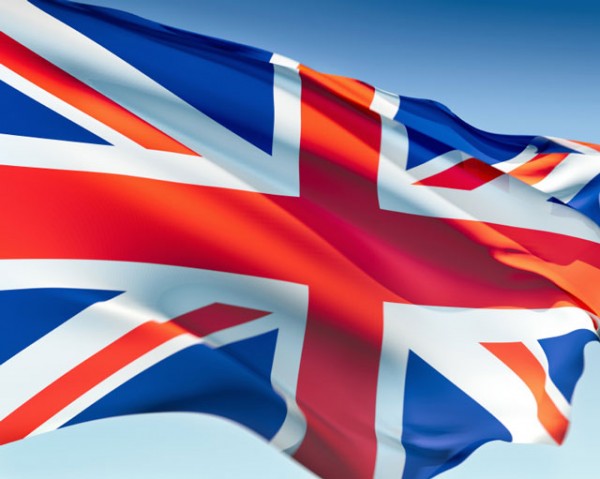 CHOOSE THE CORRECT ANSWER AND FILL IN THE ANSWER SHEET!What is the capital city of Wales?BelfastLondonCardiffEdinburghWhat is Stonehenge?a castlea monumenta rocka churchWhere is Stonehenge situated?Near LiverpoolNorth of SalisburyIn the HighlandsAt Loch NessWhich is the longest river in England?The MerseyThe ThamesThe SevernThe ThyneWhat is Ben Nevis?a river a lakea mountaina cliffWhere is Ben Nevis?EnglandScotlandWalesNorthern IrelandAn iessteddfod is a festival for….cookingdancingdoing sportssingers and poetsWhich animal can be seen in the Welsh flag?lioneagledragonmonkeyWhat CANNOT you eat in a traditional Christmas pudding?raisinssuetcinnamonraspberryWhat is the lamp of Haloween called?Jack-O-LanternJoe-O-LanternJames-O-LanternJudy-O-LanternWhat is the form of state in Great Britain?kingdomunionconstitutional monarchyparliamental monarchyWhich meal is English?Chicken CurryPaelaColcannonStargazey pieWho is the patron saint of Scotland?St. PatrickSt. DavidSt. GeorgeSt. AndrewWhat is a kilt?a skirta sworda knifea mealWho wear kilts?young girlsmen in Scotlandfootball playersold ladiesWhat do people celebrate at Hogmanay?New Year’s EveNew Yea’rs Day31st December1st JanuaryWhat is Happy Hour?time of day when people feel happytime for salestime for restingtime when alcoholic drinks are sold at a reduced priceWho is regarded as the greatest dramatist of all time?John OsborneDaniel DefoeWilliam ShakespeareJohn MiltonWhich sport was invented in England?golfchesscricketfootballWhat is the UK surrounded by?the Indian Ocean, with the North Sea in the east and the English Channel in the souththe Atlantic Ocean, with the North Sea in the east and the English Channel in the souththe Pacific Ocean, with the North Sea in the east and the English Channel in the souththe Atlantic Ocean, with the North sea in the south and the English Channel in the east